DEGREE CONGREGATIONS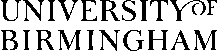 Please complete and return this form if your name features an accent you would like included on your certificate.We are able to reproduce most accents; however the University reserves the right to issue a non-accented certificate and entry in the Degree Congregation programme if necessary.Please complete in block capitals, remembering to include the accents.Date and time of your Degree Congregation:Please return completed forms via www.studenthelp.bham.ac.uk, or via post to the following address:Accented NamesStudent Funding OfficeAcademic ServicesThe University of BirminghamEdgbastonBirminghamB15 2TTStudent ID numberFamily nameFirst nameMiddle name(s)